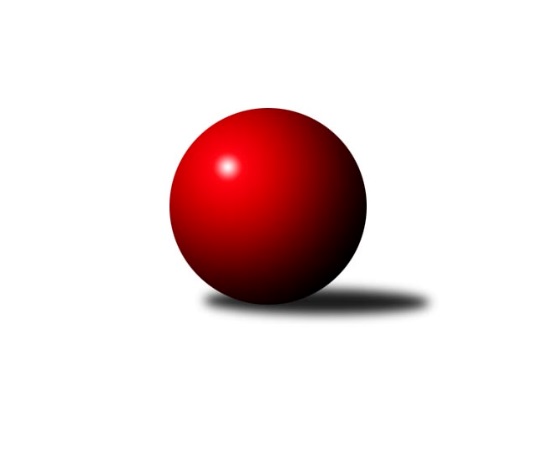 Č.17Ročník 2019/2020	8.2.2020Nejlepšího výkonu v tomto kole: 3338 dosáhlo družstvo: KK Vyškov CJihomoravská divize 2019/2020Výsledky 17. kolaSouhrnný přehled výsledků:KK Jiskra Čejkovice	- TJ Sokol Mistřín B	6:2	2646:2637	14.0:10.0	7.2.KK Slovan Rosice B	- SK Baník Ratíškovice A	5:3	3271:3160	14.0:10.0	7.2.KC Zlín B	- TJ Bojkovice Krons	7:1	3148:3024	15.5:8.5	7.2.KK Blansko B	- KK Réna Ivančice 	6:2	3330:3204	17.5:6.5	7.2.SK Baník Ratíškovice B	- SKK Dubňany B	3:5	3077:3091	13.0:11.0	7.2.TJ Jiskra Otrokovice	- TJ Sokol Luhačovice B	6:2	3313:3157	16.0:8.0	8.2.KK Vyškov B	- KK Vyškov C	3:5	3333:3338	11.0:13.0	8.2.Tabulka družstev:	1.	KK Vyškov B	17	12	1	4	94.0 : 42.0 	234.0 : 174.0 	 3217	25	2.	KK Jiskra Čejkovice	17	12	0	5	88.0 : 48.0 	220.0 : 188.0 	 3059	24	3.	KK Slovan Rosice B	17	10	1	6	77.0 : 59.0 	221.0 : 187.0 	 3014	21	4.	TJ Sokol Mistřín B	17	9	2	6	79.0 : 57.0 	222.5 : 185.5 	 3087	20	5.	SK Baník Ratíškovice A	17	10	0	7	75.5 : 60.5 	220.5 : 187.5 	 3054	20	6.	KK Réna Ivančice	17	10	0	7	69.0 : 67.0 	190.0 : 218.0 	 3082	20	7.	TJ Jiskra Otrokovice	17	9	0	8	73.0 : 63.0 	204.0 : 204.0 	 3080	18	8.	KK Vyškov C	17	9	0	8	69.5 : 66.5 	211.5 : 196.5 	 3030	18	9.	KC Zlín B	17	8	0	9	68.0 : 68.0 	210.0 : 198.0 	 3077	16	10.	TJ Bojkovice Krons	17	7	1	9	55.0 : 81.0 	179.5 : 228.5 	 2985	15	11.	KK Blansko B	17	7	0	10	61.5 : 74.5 	199.5 : 208.5 	 3009	14	12.	SKK Dubňany B	17	5	1	11	51.5 : 84.5 	176.5 : 231.5 	 3000	11	13.	TJ Sokol Luhačovice B	17	4	0	13	49.5 : 86.5 	183.0 : 225.0 	 3054	8	14.	SK Baník Ratíškovice B	17	4	0	13	41.5 : 94.5 	184.0 : 224.0 	 2982	8Podrobné výsledky kola:	 KK Jiskra Čejkovice	2646	6:2	2637	TJ Sokol Mistřín B	Martin Komosný	155 	 72 	 138 	53	418 	 2.5:1.5 	 400 	 158	54 	 135	53	Josef Blaha	Jaroslav Bařina	154 	 72 	 156 	53	435 	 2:2 	 461 	 174	61 	 154	72	Radek Blaha	Vít Svoboda	172 	 63 	 151 	72	458 	 4:0 	 410 	 159	53 	 138	60	Radim Pešl	Tomáš Stávek	147 	 57 	 145 	54	403 	 0:4 	 486 	 168	90 	 151	77	Marek Ingr	Zdeněk Škrobák	152 	 85 	 144 	78	459 	 2:2 	 443 	 153	54 	 164	72	Václav Luža	Ludvík Vaněk	175 	 88 	 148 	62	473 	 3.5:0.5 	 437 	 158	70 	 147	62	Drahomír Urcrozhodčí: Zdeněk ŠkrobákNejlepší výkon utkání: 486 - Marek Ingr	 KK Slovan Rosice B	3271	5:3	3160	SK Baník Ratíškovice A	Stanislav Žáček	135 	 144 	 125 	136	540 	 1.5:2.5 	 563 	 139	144 	 145	135	Tomáš Koplík ml.	Petr Streubel	138 	 151 	 134 	149	572 	 4:0 	 488 	 125	106 	 132	125	Jakub Mecl	Václav Špička	134 	 126 	 143 	150	553 	 2:2 	 544 	 138	153 	 129	124	Dominik Schüller	Karel Plaga	132 	 112 	 148 	136	528 	 1.5:2.5 	 558 	 133	151 	 138	136	Jan Minaříček	Miroslav Ptáček	153 	 137 	 155 	115	560 	 3:1 	 480 	 108	148 	 115	109	Eliška Fialová	Michal Klvaňa	125 	 136 	 132 	125	518 	 2:2 	 527 	 121	139 	 131	136	Josef Něničkarozhodčí: Vedoucí družstvaNejlepší výkon utkání: 572 - Petr Streubel	 KC Zlín B	3148	7:1	3024	TJ Bojkovice Krons	Martin Polepil	117 	 126 	 140 	118	501 	 3:1 	 481 	 127	107 	 135	112	Jiří Zimek	Samuel Kliment	112 	 131 	 154 	148	545 	 1:3 	 581 	 141	147 	 167	126	Jakub Pekárek	Radim Abrahám	125 	 117 	 141 	121	504 	 2.5:1.5 	 484 	 125	101 	 136	122	Martin Hradský	Petr Polepil	136 	 128 	 134 	120	518 	 3:1 	 490 	 111	115 	 128	136	Adam Kalina	Zdeněk Šeděnka	125 	 129 	 135 	120	509 	 4:0 	 455 	 115	111 	 126	103	Lumír Navrátil	Miroslav Málek	149 	 141 	 146 	135	571 	 2:2 	 533 	 114	142 	 132	145	Jiří Kafkarozhodčí: Zdeněk BachňákNejlepší výkon utkání: 581 - Jakub Pekárek	 KK Blansko B	3330	6:2	3204	KK Réna Ivančice 	Otakar Lukáč	132 	 144 	 142 	125	543 	 1:3 	 599 	 156	141 	 144	158	Jaroslav Mošať	Ladislav Musil	126 	 152 	 132 	156	566 	 3:1 	 518 	 125	131 	 133	129	Eduard Kremláček	Ladislav Novotný	152 	 119 	 134 	153	558 	 3.5:0.5 	 500 	 133	114 	 134	119	Miroslav Nemrava	Miroslav Flek	158 	 149 	 142 	146	595 	 4:0 	 521 	 142	145 	 122	112	Martin Želev	Naděžda Musilová	148 	 145 	 122 	135	550 	 4:0 	 528 	 141	139 	 115	133	Tomáš Buršík	Jiří Zapletal	123 	 146 	 132 	117	518 	 2:2 	 538 	 136	134 	 128	140	Tomáš Čechrozhodčí: Jan ŠmerdaNejlepší výkon utkání: 599 - Jaroslav Mošať	 SK Baník Ratíškovice B	3077	3:5	3091	SKK Dubňany B	Zdeněk Helešic	140 	 123 	 122 	121	506 	 4:0 	 474 	 119	116 	 121	118	Ladislav Teplík	Jarmila Bábíčková	129 	 130 	 135 	131	525 	 2:2 	 494 	 107	137 	 109	141	Aleš Zlatník	Jana Mačudová	128 	 136 	 123 	130	517 	 3:1 	 520 	 127	121 	 147	125	František Fialka	Luděk Vacenovský	131 	 127 	 120 	136	514 	 1:3 	 539 	 136	140 	 137	126	Filip Dratva	Dagmar Opluštilová	118 	 125 	 139 	127	509 	 1:3 	 553 	 131	130 	 132	160	Pavel Holomek	Dana Tomančáková	140 	 122 	 113 	131	506 	 2:2 	 511 	 113	140 	 135	123	Martin Mačákrozhodčí: vedoucí družstevNejlepší výkon utkání: 553 - Pavel Holomek	 TJ Jiskra Otrokovice	3313	6:2	3157	TJ Sokol Luhačovice B	Tereza Divílková	145 	 132 	 147 	151	575 	 4:0 	 508 	 127	118 	 126	137	Jiří Konečný	Barbora Pekárková ml.	140 	 139 	 124 	147	550 	 2:2 	 536 	 117	133 	 133	153	Petr Kudláček	Jakub Sabák	149 	 115 	 126 	117	507 	 2:2 	 538 	 139	147 	 141	111	Miroslav Hvozdenský	Petr Jonášek	151 	 144 	 154 	137	586 	 3.5:0.5 	 526 	 115	140 	 134	137	Jaromír Čanda	Michael Divílek ml.	118 	 132 	 147 	146	543 	 3:1 	 476 	 119	101 	 134	122	Alois Valášek	Jiří Gach	138 	 127 	 145 	142	552 	 1.5:2.5 	 573 	 138	150 	 152	133	Karel Máčalíkrozhodčí: Michael Divílek st.Nejlepší výkon utkání: 586 - Petr Jonášek	 KK Vyškov B	3333	3:5	3338	KK Vyškov C	Tomáš Vejmola	135 	 126 	 143 	136	540 	 1:3 	 552 	 148	137 	 124	143	Jana Vejmolová	Pavel Vymazal	151 	 141 	 148 	155	595 	 3:1 	 575 	 139	155 	 136	145	Petr Večerka	Zdenek Pokorný	131 	 129 	 124 	142	526 	 3:1 	 498 	 109	118 	 136	135	Tomáš Jelínek	Kamil Bednář	164 	 137 	 138 	133	572 	 1:3 	 591 	 143	150 	 148	150	Břetislav Láník	Robert Mondřík	151 	 119 	 136 	133	539 	 1:3 	 573 	 144	134 	 156	139	Milan Svačina	Jan Večerka	148 	 130 	 146 	137	561 	 2:2 	 549 	 132	128 	 151	138	Miloslav Krejčírozhodčí: Kamil BednářNejlepší výkon utkání: 595 - Pavel VymazalPořadí jednotlivců:	jméno hráče	družstvo	celkem	plné	dorážka	chyby	poměr kuž.	Maximum	1.	Tomáš Stávek 	KK Jiskra Čejkovice	561.90	376.0	185.9	4.9	8/9	(592)	2.	Petr Streubel 	KK Slovan Rosice B	560.22	370.8	189.4	3.1	7/9	(587)	3.	Michael Divílek  ml.	TJ Jiskra Otrokovice	559.74	373.8	186.0	4.3	9/9	(610)	4.	Miroslav Ptáček 	KK Slovan Rosice B	559.37	373.4	186.0	4.4	7/9	(600)	5.	Ludvík Vaněk 	KK Jiskra Čejkovice	559.22	381.0	178.2	5.2	9/9	(602.4)	6.	Jaroslav Mošať 	KK Réna Ivančice 	558.44	368.2	190.2	2.2	9/9	(599)	7.	Pavel Vymazal 	KK Vyškov B	556.48	374.1	182.4	3.8	7/8	(631)	8.	Viktor Výleta 	SK Baník Ratíškovice A	555.10	368.5	186.6	3.3	6/8	(584)	9.	Václav Podéšť 	SK Baník Ratíškovice A	554.52	372.8	181.7	5.4	6/8	(570)	10.	Jakub Pekárek 	TJ Bojkovice Krons	554.06	368.2	185.8	2.9	8/8	(608.4)	11.	Petr Polepil 	KC Zlín B	552.77	369.1	183.7	3.5	9/9	(591)	12.	Jan Večerka 	KK Vyškov B	551.06	365.8	185.2	3.3	8/8	(591.6)	13.	Dominik Schüller 	SK Baník Ratíškovice A	550.76	369.2	181.6	4.7	8/8	(589.2)	14.	Radek Horák 	TJ Sokol Mistřín B	548.05	361.0	187.1	3.1	7/9	(574)	15.	Tomáš Buršík 	KK Réna Ivančice 	546.91	365.1	181.8	5.6	9/9	(602.4)	16.	Jiří Kafka 	TJ Bojkovice Krons	545.68	369.9	175.8	6.2	6/8	(624)	17.	Tereza Divílková 	TJ Jiskra Otrokovice	545.47	365.3	180.2	4.9	8/9	(597)	18.	Vratislav Kunc 	TJ Sokol Luhačovice B	545.40	367.8	177.6	4.8	8/9	(583)	19.	Stanislav Žáček 	KK Slovan Rosice B	543.11	365.4	177.8	3.5	7/9	(626.4)	20.	Miroslav Hvozdenský 	TJ Sokol Luhačovice B	542.85	372.2	170.6	4.8	8/9	(589)	21.	Robert Mondřík 	KK Vyškov B	542.79	366.8	176.0	5.8	8/8	(574)	22.	Ladislav Novotný 	KK Blansko B	542.69	360.1	182.6	4.6	8/9	(600)	23.	Marek Ingr 	TJ Sokol Mistřín B	541.49	369.0	172.5	8.2	7/9	(597)	24.	Josef Černý 	SKK Dubňany B	539.96	366.0	174.0	6.3	7/9	(570)	25.	Tomáš Čech 	KK Réna Ivančice 	539.40	368.7	170.7	5.0	9/9	(610)	26.	Milan Svačina 	KK Vyškov C	539.29	359.2	180.1	4.4	7/7	(594)	27.	Vít Svoboda 	KK Jiskra Čejkovice	538.77	367.9	170.8	3.9	9/9	(607.2)	28.	Břetislav Láník 	KK Vyškov C	538.36	368.5	169.8	6.9	7/7	(591)	29.	Václav Luža 	TJ Sokol Mistřín B	538.12	366.5	171.7	6.5	8/9	(582)	30.	Jiří Gach 	TJ Jiskra Otrokovice	537.58	360.9	176.7	4.9	7/9	(566)	31.	Petr Matuška 	KK Vyškov C	537.40	353.5	183.9	4.7	5/7	(577)	32.	Michael Divílek  st.	TJ Jiskra Otrokovice	537.35	359.6	177.8	8.6	6/9	(608.4)	33.	Radim Pešl 	TJ Sokol Mistřín B	537.01	362.9	174.1	4.1	9/9	(603)	34.	Radek Blaha 	TJ Sokol Mistřín B	536.53	369.2	167.4	8.0	8/9	(568)	35.	Barbora Pekárková  ml.	TJ Jiskra Otrokovice	536.20	357.4	178.8	6.7	6/9	(566)	36.	Filip Vrzala 	KC Zlín B	535.52	358.2	177.3	5.0	6/9	(581)	37.	Miroslav Flek 	KK Blansko B	535.16	353.1	182.1	4.8	8/9	(595)	38.	Zdeněk Šeděnka 	KC Zlín B	533.36	362.6	170.8	6.2	9/9	(559)	39.	Zdeněk Škrobák 	KK Jiskra Čejkovice	533.17	357.4	175.8	4.8	7/9	(557)	40.	Tomáš Vejmola 	KK Vyškov B	532.09	368.5	163.6	7.4	7/8	(582)	41.	Jiří Konečný 	TJ Sokol Luhačovice B	531.90	368.7	163.2	5.1	9/9	(596.4)	42.	Jaroslav Bařina 	KK Jiskra Čejkovice	531.90	363.4	168.5	7.8	6/9	(584.4)	43.	Michal Kratochvíla 	SKK Dubňany B	531.23	363.5	167.7	6.5	6/9	(570)	44.	Jan Minaříček 	SK Baník Ratíškovice A	529.65	368.3	161.4	8.2	8/8	(558)	45.	Miroslav Nemrava 	KK Réna Ivančice 	529.56	356.6	172.9	5.3	8/9	(594)	46.	Michal Klvaňa 	KK Slovan Rosice B	529.49	360.8	168.7	9.6	7/9	(567)	47.	Tomáš Mráka 	SK Baník Ratíškovice A	528.90	365.9	163.0	5.9	6/8	(561)	48.	Petr Večerka 	KK Vyškov C	528.87	358.5	170.3	5.7	7/7	(575)	49.	Filip Dratva 	SKK Dubňany B	528.35	361.4	167.0	7.7	6/9	(567.6)	50.	Karel Máčalík 	TJ Sokol Luhačovice B	528.24	357.0	171.3	6.1	9/9	(592)	51.	Tomáš Jelínek 	KK Vyškov C	527.68	361.9	165.8	6.9	5/7	(573)	52.	Otakar Lukáč 	KK Blansko B	527.24	358.1	169.2	7.3	7/9	(590)	53.	Jakub Haresta 	KK Blansko B	527.13	359.9	167.2	5.9	6/9	(600)	54.	Jana Mačudová 	SK Baník Ratíškovice B	527.10	360.3	166.8	6.3	6/9	(562)	55.	Jaromír Čanda 	TJ Sokol Luhačovice B	526.48	363.2	163.3	8.4	6/9	(563)	56.	Zdeněk Bachňák 	KC Zlín B	526.32	359.2	167.1	6.8	8/9	(543)	57.	Zdeněk Kratochvíla 	SKK Dubňany B	526.07	358.2	167.9	6.6	6/9	(585)	58.	Dagmar Opluštilová 	SK Baník Ratíškovice B	525.97	356.1	169.9	6.3	7/9	(537)	59.	Petr Jonášek 	TJ Jiskra Otrokovice	525.75	367.4	158.3	7.6	9/9	(586)	60.	Václav Špička 	KK Slovan Rosice B	524.83	361.5	163.3	6.9	6/9	(582)	61.	Josef Kotlán 	KK Blansko B	524.08	360.2	163.9	5.7	6/9	(567)	62.	Martin Komosný 	KK Jiskra Čejkovice	523.02	355.2	167.9	5.5	9/9	(572.4)	63.	Tomáš Řihánek 	KK Réna Ivančice 	521.01	357.6	163.4	5.6	6/9	(581)	64.	Ladislav Musil 	KK Blansko B	520.61	346.5	174.1	6.9	6/9	(588)	65.	Jarmila Bábíčková 	SK Baník Ratíškovice B	519.45	354.6	164.9	6.5	8/9	(560.4)	66.	Karel Plaga 	KK Slovan Rosice B	518.75	350.4	168.3	6.4	8/9	(547)	67.	Jiří Zimek 	TJ Bojkovice Krons	516.46	360.0	156.4	8.8	7/8	(577)	68.	Alžběta Harcová 	SKK Dubňany B	516.41	356.8	159.6	7.5	7/9	(546)	69.	Josef Blaha 	TJ Sokol Mistřín B	516.23	352.3	164.0	6.7	6/9	(569)	70.	Josef Něnička 	SK Baník Ratíškovice A	515.90	354.5	161.5	6.4	8/8	(572)	71.	Lumír Navrátil 	TJ Bojkovice Krons	515.84	353.5	162.3	9.0	8/8	(590.4)	72.	Marie Kobylková 	SK Baník Ratíškovice B	513.89	356.4	157.5	8.9	7/9	(564)	73.	Petr Špatný 	KK Slovan Rosice B	509.23	343.6	165.7	6.9	7/9	(557)	74.	Adam Kalina 	TJ Bojkovice Krons	506.81	351.2	155.6	9.8	7/8	(576)	75.	Milan Žáček 	TJ Sokol Luhačovice B	504.02	350.0	154.0	7.4	7/9	(584)	76.	Luděk Vacenovský 	SK Baník Ratíškovice B	499.96	346.3	153.6	10.8	7/9	(542)	77.	Jiří Zapletal 	KK Blansko B	494.48	342.2	152.3	9.4	9/9	(540)	78.	Martin Hradský 	TJ Bojkovice Krons	491.50	343.9	147.6	11.2	7/8	(568.8)		Tomáš Procházka 	KK Vyškov B	573.60	367.9	205.7	2.8	5/8	(600)		Jiří Trávníček 	KK Vyškov B	573.50	362.0	211.5	4.5	2/8	(602)		Zdenek Pokorný 	KK Vyškov B	565.96	376.1	189.8	2.5	4/8	(596)		Tomáš Koplík  ml.	SK Baník Ratíškovice B	553.51	371.7	181.9	4.3	5/9	(598)		Jana Vejmolová 	KK Vyškov C	551.40	361.4	190.0	3.9	2/7	(552)		Jakub Süsz 	TJ Jiskra Otrokovice	550.33	370.7	179.7	4.7	3/9	(577)		Václav Kratochvíla 	SKK Dubňany B	550.00	372.0	178.0	1.0	1/9	(550)		Michal Huťa 	SKK Dubňany B	550.00	383.0	167.0	4.0	1/9	(550)		Tomáš Molek 	TJ Sokol Luhačovice B	550.00	386.0	164.0	8.0	1/9	(550)		Miroslav Málek 	KC Zlín B	548.40	362.5	185.9	2.2	3/9	(571)		Kamil Bednář 	KK Vyškov B	546.90	368.4	178.5	5.5	5/8	(572)		Filip Lekeš 	TJ Sokol Luhačovice B	546.50	360.5	186.0	3.0	2/9	(566)		Petr Mňačko 	KC Zlín B	545.00	358.0	187.0	4.0	1/9	(545)		David Matlach 	KC Zlín B	544.78	379.1	165.7	5.8	4/9	(578)		Roman Macek 	TJ Sokol Mistřín B	544.66	364.4	180.3	3.0	5/9	(587)		Tomáš Juřík 	TJ Sokol Luhačovice B	543.33	364.0	179.3	5.0	3/9	(560)		Martin Polepil 	KC Zlín B	542.70	365.8	176.9	7.6	5/9	(567)		Naděžda Musilová 	KK Blansko B	542.50	378.0	164.5	8.5	2/9	(550)		Josef Kundrata 	TJ Bojkovice Krons	539.30	376.5	162.8	10.3	2/8	(567.6)		Eduard Varga 	KK Vyškov B	538.73	375.6	163.2	6.7	5/8	(580)		Samuel Kliment 	KC Zlín B	538.00	363.7	174.3	3.7	1/9	(556)		Kamil Ondroušek 	KK Slovan Rosice B	536.50	362.0	174.5	8.0	2/9	(560)		Vladimír Crhonek 	KK Vyškov C	536.00	365.5	170.5	6.5	2/7	(538)		Zdeněk Burian 	KK Jiskra Čejkovice	535.30	361.0	174.3	9.4	2/9	(543.6)		Ľubomír Kalakaj 	KK Slovan Rosice B	530.67	362.3	168.3	6.7	1/9	(546)		Petr Snídal 	KK Vyškov C	529.83	368.7	161.2	6.0	3/7	(559)		Martin Mačák 	SKK Dubňany B	529.25	356.4	172.9	8.0	4/9	(561)		Radek Michna 	KK Jiskra Čejkovice	529.16	360.9	168.2	8.1	5/9	(557)		Tomáš Šerák 	SKK Dubňany B	529.00	374.0	155.0	4.0	1/9	(529)		Antonín Zýbal 	SK Baník Ratíškovice B	528.00	357.0	171.0	7.0	1/9	(528)		Pavel Holomek 	SKK Dubňany B	527.44	349.6	177.9	7.7	5/9	(559.2)		Jaroslav Šerák 	SKK Dubňany B	527.01	362.6	164.5	9.8	4/9	(575)		Jakub Svoboda 	KK Jiskra Čejkovice	527.00	359.0	168.0	9.5	2/9	(537)		Jana Šopíková 	TJ Bojkovice Krons	524.29	363.0	161.3	7.5	4/8	(572.4)		Tomáš Hrdlička 	KK Réna Ivančice 	523.00	353.7	169.3	7.6	4/9	(572.4)		Petr Kudláček 	TJ Sokol Luhačovice B	521.42	366.4	155.0	8.3	3/9	(571)		Jiří Formánek 	KK Vyškov C	521.33	371.0	150.3	9.7	3/7	(538)		Zdeněk Helešic 	SK Baník Ratíškovice B	517.50	364.3	153.3	10.0	2/9	(538)		Josef Michálek 	KK Vyškov C	517.25	341.5	175.8	7.8	2/7	(522)		Eliška Fialová 	SK Baník Ratíškovice B	516.70	354.7	162.0	7.1	5/9	(558)		Drahomír Urc 	TJ Sokol Mistřín B	516.27	359.6	156.7	11.2	4/9	(545)		Pavel Antoš 	SKK Dubňany B	516.00	367.5	148.5	11.0	2/9	(538)		Jan Lahuta 	TJ Bojkovice Krons	515.70	358.6	157.1	7.1	2/8	(560.4)		Radim Abrahám 	KC Zlín B	515.45	349.0	166.5	3.6	2/9	(524.4)		Miroslav Poledník 	KK Vyškov C	514.80	333.6	181.2	4.8	1/7	(514.8)		Miloslav Krejčí 	KK Vyškov C	514.48	354.3	160.2	4.0	3/7	(572)		Pavel Harenčák 	KK Réna Ivančice 	513.47	352.4	161.1	9.7	3/9	(533)		Miroslav Polášek 	KC Zlín B	512.74	358.8	153.9	10.4	5/9	(530)		Vlastimil Červenka 	TJ Sokol Luhačovice B	511.00	363.0	148.0	5.0	1/9	(511)		Ladislav Teplík 	SKK Dubňany B	510.00	358.4	151.6	9.2	4/9	(543)		Teofil Hasák 	TJ Jiskra Otrokovice	509.12	345.0	164.2	7.4	5/9	(539)		Marta Beranová 	SK Baník Ratíškovice B	509.00	341.5	167.5	5.0	2/9	(523)		Dana Tomančáková 	SK Baník Ratíškovice A	508.83	347.8	161.0	8.5	3/8	(581)		Dana Musilová 	KK Blansko B	507.60	346.8	160.8	6.0	1/9	(507.6)		František Fialka 	SKK Dubňany B	507.45	355.4	152.1	8.2	4/9	(523)		Kamil Hlavizňa 	KK Slovan Rosice B	507.23	359.8	147.4	11.0	4/9	(554)		Martin Želev 	KK Réna Ivančice 	505.47	348.4	157.1	8.9	3/9	(545)		Karel Kolařík 	KK Blansko B	504.50	355.5	149.0	9.6	3/9	(528)		Jakub Sabák 	TJ Jiskra Otrokovice	503.85	349.3	154.6	11.0	4/9	(530)		Martin Koutný 	SKK Dubňany B	499.00	340.0	159.0	4.0	1/9	(499)		Eduard Kremláček 	KK Réna Ivančice 	496.25	358.0	138.3	9.6	4/9	(548)		Zdeněk Jurkovič 	SKK Dubňany B	495.00	347.0	148.0	8.0	1/9	(495)		Evžen Štětkař 	KC Zlín B	493.83	332.5	161.3	8.2	2/9	(509)		Jakub Mecl 	SK Baník Ratíškovice A	490.39	334.9	155.5	10.0	4/8	(537)		Milan Ryšánek 	KK Vyškov C	489.73	345.6	144.1	9.3	3/7	(520)		Aleš Zlatník 	SKK Dubňany B	488.70	337.5	151.2	12.4	4/9	(512)		David Hanke 	TJ Bojkovice Krons	486.50	349.9	136.6	11.3	2/8	(493)		Tomáš Koplík  st.	SK Baník Ratíškovice A	484.50	340.0	144.5	10.0	1/8	(503)		František Čech 	KK Réna Ivančice 	477.00	336.0	141.0	10.8	1/9	(495.6)		Jan Blahůšek 	SKK Dubňany B	474.25	324.0	150.3	11.5	2/9	(542)		Karel Mecl 	SK Baník Ratíškovice B	467.00	326.0	141.0	17.0	1/9	(467)		Alois Valášek 	TJ Sokol Luhačovice B	466.00	308.0	158.0	11.0	2/9	(476)		Luboš Staněk 	KK Réna Ivančice 	463.20	329.4	133.8	12.6	1/9	(468)		Stanislav Polášek 	SK Baník Ratíškovice A	458.60	346.2	112.4	14.6	2/8	(478)		Michal Machala 	TJ Bojkovice Krons	456.00	315.0	141.0	11.0	1/8	(456)		Vladimír Stávek 	KK Jiskra Čejkovice	455.00	320.0	135.0	18.0	1/9	(455)		Kristýna Košuličová 	SK Baník Ratíškovice B	450.00	340.8	109.2	15.6	1/9	(450)		Petr Vrzalík 	KC Zlín B	428.00	310.0	118.0	19.0	1/9	(428)Sportovně technické informace:Starty náhradníků:registrační číslo	jméno a příjmení 	datum startu 	družstvo	číslo startu24543	Martin Želev	07.02.2020	KK Réna Ivančice 	2x25672	Zdeněk Helešic	07.02.2020	SK Baník Ratíškovice B	1x20773	Eduard Kremláček	07.02.2020	KK Réna Ivančice 	3x23555	Samuel Kliment	07.02.2020	KC Zlín B	2x8063	František Fialka	07.02.2020	SKK Dubňany B	1x
Hráči dopsaní na soupisku:registrační číslo	jméno a příjmení 	datum startu 	družstvo	25211	Aleš Zlatník	07.02.2020	SKK Dubňany B	Program dalšího kola:18. kolo14.2.2020	pá	17:30	TJ Bojkovice Krons - KK Réna Ivančice 	14.2.2020	pá	18:00	SK Baník Ratíškovice A - KC Zlín B	15.2.2020	so	9:00	TJ Jiskra Otrokovice - KK Blansko B	15.2.2020	so	9:00	KK Vyškov C - KK Slovan Rosice B	15.2.2020	so	10:00	TJ Sokol Luhačovice B - KK Jiskra Čejkovice	15.2.2020	so	14:00	SKK Dubňany B - KK Vyškov B	15.2.2020	so	16:30	TJ Sokol Mistřín B - SK Baník Ratíškovice B	Nejlepší šestka kola - absolutněNejlepší šestka kola - absolutněNejlepší šestka kola - absolutněNejlepší šestka kola - absolutněNejlepší šestka kola - dle průměru kuželenNejlepší šestka kola - dle průměru kuželenNejlepší šestka kola - dle průměru kuželenNejlepší šestka kola - dle průměru kuželenNejlepší šestka kola - dle průměru kuželenPočetJménoNázev týmuVýkonPočetJménoNázev týmuPrůměr (%)Výkon3xJaroslav MošaťRéna Ivančice 5994xJakub PekárekBojkovice113.315816xPavel VymazalVyškov B5952xMarek IngrMistřín B111.464861xMiroslav FlekBlansko B5952xMiroslav MálekZlín B111.365711xBřetislav LáníkVyškov C5915xJaroslav MošaťRéna Ivančice 110.875992xPetr JonášekOtrokovice5864xPavel VymazalVyškov B110.35955xMarek IngrMistřín B583.2*1xMiroslav FlekBlansko B110.13595